Resoluciones #093 - #105Resoluciones #093 - #105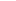 